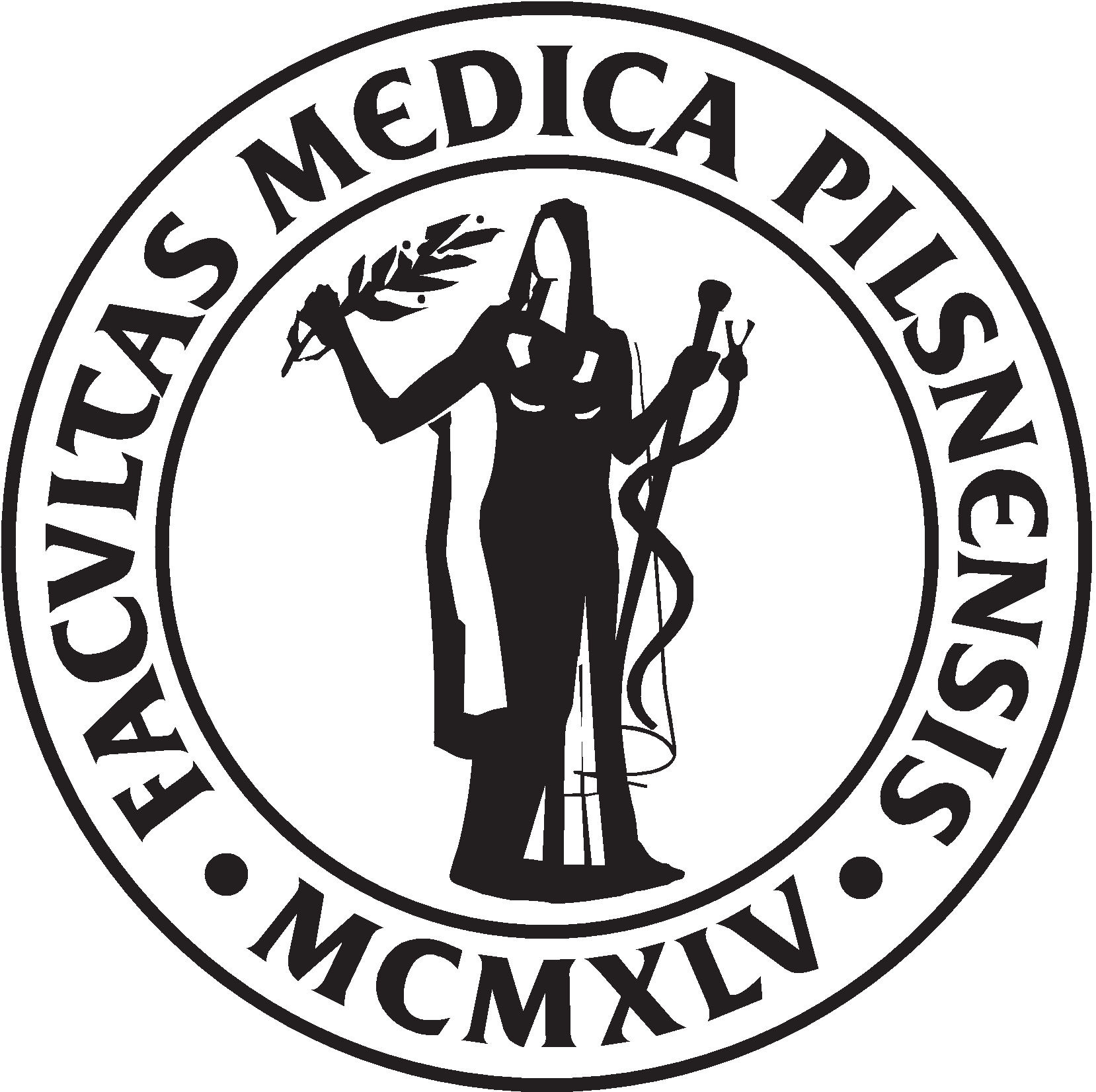 2022.10TRAVEL ORDERTRAVEL ORDERTRAVEL ORDERTRAVEL ORDERTRAVEL ORDERTRAVEL ORDERTRAVEL ORDERTRAVEL ORDERTRAVEL ORDERTRAVEL ORDERTRAVEL ORDERTRAVEL ORDERTRAVEL ORDERTRAVEL ORDERTRAVEL ORDERTRAVEL ORDERTRAVEL ORDERTRAVEL ORDERTRAVEL ORDERTRAVEL ORDERTRAVEL ORDERTRAVEL ORDERTRAVEL ORDERTRAVEL ORDERTRAVEL ORDERTRAVEL ORDERTRAVEL ORDERTRAVEL ORDERTRAVEL ORDERTRAVEL ORDER1. Surname, name, title1. Surname, name, title1. Surname, name, titlePersonal num.Personal num.Personal num.Personal num.Personal num.Personal num.1. Surname, name, title1. Surname, name, title1. Surname, name, titleDepartmentDepartmentDepartmentDepartmentDepartmentDepartment2. Address2. Address2. AddressPhone (line)Phone (line)Phone (line)Phone (line)Phone (line)Phone (line)2. Address2. Address2. AddressE-mailE-mailE-mailE-mailE-mailE-mailBeginning of travel (place/d/h)Beginning of travel (place/d/h)Beginning of travel (place/d/h)Beginning of travel (place/d/h)Beginning of travel (place/d/h)DestinationDestinationDestinationDestinationDestinationDestinationDestinationDestinationPurposePurposePurposePurposePurposePurposePurposePurposePurposePurposePurposeEnd of travel (place/d/h)End of travel (place/d/h)End of travel (place/d/h)End of travel (place/d/h)End of travel (place/d/h)End of travel (place/d/h)3. Passengers3. Passengers4. Chosen means of transport.4. Chosen means of transport.4. Chosen means of transport.4. Chosen means of transport.4. Chosen means of transport.4. Chosen means of transport.4. Chosen means of transport.4. Chosen means of transport.4. Chosen means of transport.4. Chosen means of transport.4. Chosen means of transport.5. Approved cash advance5. Approved cash advance5. Approved cash advance5. Approved cash advance5. Approved cash advance5. Approved cash advance5. Approved cash advance5. Approved cash advance5. Approved cash advance5. Approved cash advance5. Approved cash advance6. Source funds        6. Source funds        6. Source funds        6. Source funds        6. Source funds        6. Source funds        6. Source funds        6. Source funds        6. Source funds        6. Source funds        6. Source funds        6. Source funds        6. Source funds        6. Source funds        6. Source funds        6. Source funds        6. Source funds        Paid onPaid onPaid onPaid onPaid onPaid onPaid onPaid onPaid onPaid onPaid onApproved by the transactor(if different from the authorized person)Approved by the transactor(if different from the authorized person)Approved by the transactor(if different from the authorized person)Approved by the transactor(if different from the authorized person)Approved by the transactor(if different from the authorized person)Approved by the transactor(if different from the authorized person)Approved by the transactor(if different from the authorized person)Approved by the transactor(if different from the authorized person)Approved by the transactor(if different from the authorized person)Approved by the transactor(if different from the authorized person)Approved by the transactor(if different from the authorized person)Receipt No.Receipt No.Receipt No.Receipt No.Receipt No.Receipt No.Receipt No.Receipt No.Receipt No.Receipt No.Receipt No.Approved by the transactor(if different from the authorized person)Approved by the transactor(if different from the authorized person)Approved by the transactor(if different from the authorized person)Approved by the transactor(if different from the authorized person)Approved by the transactor(if different from the authorized person)Approved by the transactor(if different from the authorized person)Approved by the transactor(if different from the authorized person)Approved by the transactor(if different from the authorized person)Approved by the transactor(if different from the authorized person)Approved by the transactor(if different from the authorized person)Approved by the transactor(if different from the authorized person)Cashier’s signatureCashier’s signatureCashier’s signatureCashier’s signatureCashier’s signatureCashier’s signatureCashier’s signatureCashier’s signatureDateDateDateDateDateDateSignature of the authorized employeeSignature of the authorized employeeSignature of the authorized employeeSignature of the authorized employeeSignature of the authorized employeeSignature of the authorized employeeSignature of the authorized employeeSignature of the authorized employeeSignature of the authorized employeeTRAVEL EXPENSES SETTLEMENTTRAVEL EXPENSES SETTLEMENTTRAVEL EXPENSES SETTLEMENTTRAVEL EXPENSES SETTLEMENTTRAVEL EXPENSES SETTLEMENTTRAVEL EXPENSES SETTLEMENTTRAVEL EXPENSES SETTLEMENTTRAVEL EXPENSES SETTLEMENTTRAVEL EXPENSES SETTLEMENTTRAVEL EXPENSES SETTLEMENTTRAVEL EXPENSES SETTLEMENTTRAVEL EXPENSES SETTLEMENTTRAVEL EXPENSES SETTLEMENTTRAVEL EXPENSES SETTLEMENTTRAVEL EXPENSES SETTLEMENTTRAVEL EXPENSES SETTLEMENTTRAVEL EXPENSES SETTLEMENTTRAVEL EXPENSES SETTLEMENTTRAVEL EXPENSES SETTLEMENTTRAVEL EXPENSES SETTLEMENTTRAVEL EXPENSES SETTLEMENTTRAVEL EXPENSES SETTLEMENTTRAVEL EXPENSES SETTLEMENTTRAVEL EXPENSES SETTLEMENTTRAVEL EXPENSES SETTLEMENTTRAVEL EXPENSES SETTLEMENTTRAVEL EXPENSES SETTLEMENTTRAVEL EXPENSES SETTLEMENTTRAVEL EXPENSES SETTLEMENTTRAVEL EXPENSES SETTLEMENT7. The business trip report is attached and approved by::7. The business trip report is attached and approved by::7. The business trip report is attached and approved by::7. The business trip report is attached and approved by::7. The business trip report is attached and approved by::7. The business trip report is attached and approved by::7. The business trip report is attached and approved by::7. The business trip report is attached and approved by::7. The business trip report is attached and approved by::7. The business trip report is attached and approved by::7. The business trip report is attached and approved by::7. The business trip report is attached and approved by::7. The business trip report is attached and approved by::7. The business trip report is attached and approved by::7. The business trip report is attached and approved by::7. The business trip report is attached and approved by::7. The business trip report is attached and approved by::7. The business trip report is attached and approved by::7. The business trip report is attached and approved by::7. The business trip report is attached and approved by::7. The business trip report is attached and approved by::7. The business trip report is attached and approved by::7. The business trip report is attached and approved by::7. The business trip report is attached and approved by::7. The business trip report is attached and approved by::7. The business trip report is attached and approved by::7. The business trip report is attached and approved by::7. The business trip report is attached and approved by::7. The business trip report is attached and approved by::7. The business trip report is attached and approved by::7. The business trip report is attached and approved by::7. The business trip report is attached and approved by::7. The business trip report is attached and approved by::7. The business trip report is attached and approved by::7. The business trip report is attached and approved by::7. The business trip report is attached and approved by::7. The business trip report is attached and approved by::7. The business trip report is attached and approved by::7. The business trip report is attached and approved by::7. The business trip report is attached and approved by::Signature of the authorized employeeSignature of the authorized employeeSignature of the authorized employeeSignature of the authorized employeeSignature of the authorized employeeSignature of the authorized employeeSignature of the authorized employeeSignature of the authorized employeeSignature of the authorized employeeSignature of the authorized employeeDateDeparture – Arrival1)Departure – Arrival1)Departure – Arrival1)Departure – Arrival1)Departure – Arrival1)Departure – Arrival1)Used means of transportation2)Used means of transportation2)Driven km3)Fuel usagel/100 kmFuel usagel/100 kmBeginning and end of work (hours)Beginning and end of work (hours)Beginning and end of work (hours)Beginning and end of work (hours)Travel fares and local transportTravel fares and local transportTravel fares and local transportTravel fares and local transportAccommod. ExpensesAccommod. ExpensesAccommod. ExpensesMeal expenses (additional charge)Meal expenses (additional charge)Necessary incidental expensesNecessary incidental expensesTotalTotalCorrectionDatehourshourshoursUsed means of transportation2)Used means of transportation2)Driven km3)Fuel usagel/100 kmFuel usagel/100 kmBeginning and end of work (hours)Beginning and end of work (hours)Beginning and end of work (hours)Beginning and end of work (hours)CZKCZKCZKCZKCZKCZKCZKCZKCZKCZKCZKCZKCZKCZK–1––2––2––2––2––2––2––3––3––4––5––5––6––6––6––6––7––7––7––7––8––8––8––9––9––10––10––11––11––12–Departure	     Departure	     Departure	        0,00   0,00Arrival	     Arrival	     Arrival	        0,00   0,00Departure	     Departure	     Departure	        0,00   0,00Arrival	     Arrival	     Arrival	        0,00   0,00Departure	     Departure	     Departure	        0,00   0,00Arrival	     Arrival	     Arrival	        0,00   0,00Departure	     Departure	     Departure	        0,00   0,00Arrival	     Arrival	     Arrival	        0,00   0,00Departure	     Departure	     Departure	        0,00   0,00Arrival	     Arrival	     Arrival	        0,00   0,00Departure	     Departure	     Departure	        0,00   0,00Arrival	     Arrival	     Arrival	        0,00   0,00CelkemCelkemCelkemCelkemCelkemCelkemCelkemCelkemCelkemCelkemCelkemCelkemCelkemCelkemCelkem   0,00   0,00   0,00   0,00   0,00   0,00   0,00   0,00   0,00   0,00   0,00   0,00   0,00   0,00 Meals provided free of charge. Accommodation provided free of charge. Meals provided free of charge. Accommodation provided free of charge. Meals provided free of charge. Accommodation provided free of charge. Meals provided free of charge. Accommodation provided free of charge. Meals provided free of charge. Accommodation provided free of charge. Meals provided free of charge. Accommodation provided free of charge.Number of meals provided free of charge:   × first day      × other days      × last dayNumber of meals provided free of charge:   × first day      × other days      × last dayNumber of meals provided free of charge:   × first day      × other days      × last dayNumber of meals provided free of charge:   × first day      × other days      × last dayNumber of meals provided free of charge:   × first day      × other days      × last dayNumber of meals provided free of charge:   × first day      × other days      × last dayNumber of meals provided free of charge:   × first day      × other days      × last dayNumber of meals provided free of charge:   × first day      × other days      × last dayNumber of meals provided free of charge:   × first day      × other days      × last dayNumber of meals provided free of charge:   × first day      × other days      × last dayNumber of meals provided free of charge:   × first day      × other days      × last dayNumber of meals provided free of charge:   × first day      × other days      × last dayNumber of meals provided free of charge:   × first day      × other days      × last dayCash advanceCash advanceCash advanceCash advanceCash advanceCash advanceCash advanceCash advanceCash advance Meals provided free of charge. Accommodation provided free of charge. Meals provided free of charge. Accommodation provided free of charge. Meals provided free of charge. Accommodation provided free of charge. Meals provided free of charge. Accommodation provided free of charge. Meals provided free of charge. Accommodation provided free of charge. Meals provided free of charge. Accommodation provided free of charge.Number of meals provided free of charge:   × first day      × other days      × last dayNumber of meals provided free of charge:   × first day      × other days      × last dayNumber of meals provided free of charge:   × first day      × other days      × last dayNumber of meals provided free of charge:   × first day      × other days      × last dayNumber of meals provided free of charge:   × first day      × other days      × last dayNumber of meals provided free of charge:   × first day      × other days      × last dayNumber of meals provided free of charge:   × first day      × other days      × last dayNumber of meals provided free of charge:   × first day      × other days      × last dayNumber of meals provided free of charge:   × first day      × other days      × last dayNumber of meals provided free of charge:   × first day      × other days      × last dayNumber of meals provided free of charge:   × first day      × other days      × last dayNumber of meals provided free of charge:   × first day      × other days      × last dayNumber of meals provided free of charge:   × first day      × other days      × last dayadditional payment – overpaymentadditional payment – overpaymentadditional payment – overpaymentadditional payment – overpaymentadditional payment – overpaymentadditional payment – overpaymentadditional payment – overpaymentadditional payment – overpaymentadditional payment – overpayment   0,00PT – passenger train   MPT – municipal public transportET – express train     CC – company car     BF – by footB – bus       PC -  private car1) Please fill in the time of departure and arrival as indicated in the time table.2) Use abbreviations.3) Fill in the number of km only when using your private vehicle.For details concerning settlement of travel expenses see the Act No. 262/2006, Coll., as amended.PT – passenger train   MPT – municipal public transportET – express train     CC – company car     BF – by footB – bus       PC -  private car1) Please fill in the time of departure and arrival as indicated in the time table.2) Use abbreviations.3) Fill in the number of km only when using your private vehicle.For details concerning settlement of travel expenses see the Act No. 262/2006, Coll., as amended.PT – passenger train   MPT – municipal public transportET – express train     CC – company car     BF – by footB – bus       PC -  private car1) Please fill in the time of departure and arrival as indicated in the time table.2) Use abbreviations.3) Fill in the number of km only when using your private vehicle.For details concerning settlement of travel expenses see the Act No. 262/2006, Coll., as amended.PT – passenger train   MPT – municipal public transportET – express train     CC – company car     BF – by footB – bus       PC -  private car1) Please fill in the time of departure and arrival as indicated in the time table.2) Use abbreviations.3) Fill in the number of km only when using your private vehicle.For details concerning settlement of travel expenses see the Act No. 262/2006, Coll., as amended.PT – passenger train   MPT – municipal public transportET – express train     CC – company car     BF – by footB – bus       PC -  private car1) Please fill in the time of departure and arrival as indicated in the time table.2) Use abbreviations.3) Fill in the number of km only when using your private vehicle.For details concerning settlement of travel expenses see the Act No. 262/2006, Coll., as amended.PT – passenger train   MPT – municipal public transportET – express train     CC – company car     BF – by footB – bus       PC -  private car1) Please fill in the time of departure and arrival as indicated in the time table.2) Use abbreviations.3) Fill in the number of km only when using your private vehicle.For details concerning settlement of travel expenses see the Act No. 262/2006, Coll., as amended.PT – passenger train   MPT – municipal public transportET – express train     CC – company car     BF – by footB – bus       PC -  private car1) Please fill in the time of departure and arrival as indicated in the time table.2) Use abbreviations.3) Fill in the number of km only when using your private vehicle.For details concerning settlement of travel expenses see the Act No. 262/2006, Coll., as amended.PT – passenger train   MPT – municipal public transportET – express train     CC – company car     BF – by footB – bus       PC -  private car1) Please fill in the time of departure and arrival as indicated in the time table.2) Use abbreviations.3) Fill in the number of km only when using your private vehicle.For details concerning settlement of travel expenses see the Act No. 262/2006, Coll., as amended.PT – passenger train   MPT – municipal public transportET – express train     CC – company car     BF – by footB – bus       PC -  private car1) Please fill in the time of departure and arrival as indicated in the time table.2) Use abbreviations.3) Fill in the number of km only when using your private vehicle.For details concerning settlement of travel expenses see the Act No. 262/2006, Coll., as amended.PT – passenger train   MPT – municipal public transportET – express train     CC – company car     BF – by footB – bus       PC -  private car1) Please fill in the time of departure and arrival as indicated in the time table.2) Use abbreviations.3) Fill in the number of km only when using your private vehicle.For details concerning settlement of travel expenses see the Act No. 262/2006, Coll., as amended.PT – passenger train   MPT – municipal public transportET – express train     CC – company car     BF – by footB – bus       PC -  private car1) Please fill in the time of departure and arrival as indicated in the time table.2) Use abbreviations.3) Fill in the number of km only when using your private vehicle.For details concerning settlement of travel expenses see the Act No. 262/2006, Coll., as amended.PT – passenger train   MPT – municipal public transportET – express train     CC – company car     BF – by footB – bus       PC -  private car1) Please fill in the time of departure and arrival as indicated in the time table.2) Use abbreviations.3) Fill in the number of km only when using your private vehicle.For details concerning settlement of travel expenses see the Act No. 262/2006, Coll., as amended.PT – passenger train   MPT – municipal public transportET – express train     CC – company car     BF – by footB – bus       PC -  private car1) Please fill in the time of departure and arrival as indicated in the time table.2) Use abbreviations.3) Fill in the number of km only when using your private vehicle.For details concerning settlement of travel expenses see the Act No. 262/2006, Coll., as amended.PT – passenger train   MPT – municipal public transportET – express train     CC – company car     BF – by footB – bus       PC -  private car1) Please fill in the time of departure and arrival as indicated in the time table.2) Use abbreviations.3) Fill in the number of km only when using your private vehicle.For details concerning settlement of travel expenses see the Act No. 262/2006, Coll., as amended.I’m attaching        receipts to the settlement of business trip expenses.I’m attaching        receipts to the settlement of business trip expenses.I’m attaching        receipts to the settlement of business trip expenses.I’m attaching        receipts to the settlement of business trip expenses.I’m attaching        receipts to the settlement of business trip expenses.I’m attaching        receipts to the settlement of business trip expenses.I’m attaching        receipts to the settlement of business trip expenses.I’m attaching        receipts to the settlement of business trip expenses.I’m attaching        receipts to the settlement of business trip expenses.I’m attaching        receipts to the settlement of business trip expenses.I’m attaching        receipts to the settlement of business trip expenses.I’m attaching        receipts to the settlement of business trip expenses.I’m attaching        receipts to the settlement of business trip expenses.I’m attaching        receipts to the settlement of business trip expenses.I’m attaching        receipts to the settlement of business trip expenses.I’m attaching        receipts to the settlement of business trip expenses.PT – passenger train   MPT – municipal public transportET – express train     CC – company car     BF – by footB – bus       PC -  private car1) Please fill in the time of departure and arrival as indicated in the time table.2) Use abbreviations.3) Fill in the number of km only when using your private vehicle.For details concerning settlement of travel expenses see the Act No. 262/2006, Coll., as amended.PT – passenger train   MPT – municipal public transportET – express train     CC – company car     BF – by footB – bus       PC -  private car1) Please fill in the time of departure and arrival as indicated in the time table.2) Use abbreviations.3) Fill in the number of km only when using your private vehicle.For details concerning settlement of travel expenses see the Act No. 262/2006, Coll., as amended.PT – passenger train   MPT – municipal public transportET – express train     CC – company car     BF – by footB – bus       PC -  private car1) Please fill in the time of departure and arrival as indicated in the time table.2) Use abbreviations.3) Fill in the number of km only when using your private vehicle.For details concerning settlement of travel expenses see the Act No. 262/2006, Coll., as amended.PT – passenger train   MPT – municipal public transportET – express train     CC – company car     BF – by footB – bus       PC -  private car1) Please fill in the time of departure and arrival as indicated in the time table.2) Use abbreviations.3) Fill in the number of km only when using your private vehicle.For details concerning settlement of travel expenses see the Act No. 262/2006, Coll., as amended.PT – passenger train   MPT – municipal public transportET – express train     CC – company car     BF – by footB – bus       PC -  private car1) Please fill in the time of departure and arrival as indicated in the time table.2) Use abbreviations.3) Fill in the number of km only when using your private vehicle.For details concerning settlement of travel expenses see the Act No. 262/2006, Coll., as amended.PT – passenger train   MPT – municipal public transportET – express train     CC – company car     BF – by footB – bus       PC -  private car1) Please fill in the time of departure and arrival as indicated in the time table.2) Use abbreviations.3) Fill in the number of km only when using your private vehicle.For details concerning settlement of travel expenses see the Act No. 262/2006, Coll., as amended.PT – passenger train   MPT – municipal public transportET – express train     CC – company car     BF – by footB – bus       PC -  private car1) Please fill in the time of departure and arrival as indicated in the time table.2) Use abbreviations.3) Fill in the number of km only when using your private vehicle.For details concerning settlement of travel expenses see the Act No. 262/2006, Coll., as amended.PT – passenger train   MPT – municipal public transportET – express train     CC – company car     BF – by footB – bus       PC -  private car1) Please fill in the time of departure and arrival as indicated in the time table.2) Use abbreviations.3) Fill in the number of km only when using your private vehicle.For details concerning settlement of travel expenses see the Act No. 262/2006, Coll., as amended.PT – passenger train   MPT – municipal public transportET – express train     CC – company car     BF – by footB – bus       PC -  private car1) Please fill in the time of departure and arrival as indicated in the time table.2) Use abbreviations.3) Fill in the number of km only when using your private vehicle.For details concerning settlement of travel expenses see the Act No. 262/2006, Coll., as amended.PT – passenger train   MPT – municipal public transportET – express train     CC – company car     BF – by footB – bus       PC -  private car1) Please fill in the time of departure and arrival as indicated in the time table.2) Use abbreviations.3) Fill in the number of km only when using your private vehicle.For details concerning settlement of travel expenses see the Act No. 262/2006, Coll., as amended.PT – passenger train   MPT – municipal public transportET – express train     CC – company car     BF – by footB – bus       PC -  private car1) Please fill in the time of departure and arrival as indicated in the time table.2) Use abbreviations.3) Fill in the number of km only when using your private vehicle.For details concerning settlement of travel expenses see the Act No. 262/2006, Coll., as amended.PT – passenger train   MPT – municipal public transportET – express train     CC – company car     BF – by footB – bus       PC -  private car1) Please fill in the time of departure and arrival as indicated in the time table.2) Use abbreviations.3) Fill in the number of km only when using your private vehicle.For details concerning settlement of travel expenses see the Act No. 262/2006, Coll., as amended.PT – passenger train   MPT – municipal public transportET – express train     CC – company car     BF – by footB – bus       PC -  private car1) Please fill in the time of departure and arrival as indicated in the time table.2) Use abbreviations.3) Fill in the number of km only when using your private vehicle.For details concerning settlement of travel expenses see the Act No. 262/2006, Coll., as amended.PT – passenger train   MPT – municipal public transportET – express train     CC – company car     BF – by footB – bus       PC -  private car1) Please fill in the time of departure and arrival as indicated in the time table.2) Use abbreviations.3) Fill in the number of km only when using your private vehicle.For details concerning settlement of travel expenses see the Act No. 262/2006, Coll., as amended.I declare that all data are true and complete.I declare that all data are true and complete.I declare that all data are true and complete.I declare that all data are true and complete.I declare that all data are true and complete.I declare that all data are true and complete.I declare that all data are true and complete.I declare that all data are true and complete.I declare that all data are true and complete.I declare that all data are true and complete.I declare that all data are true and complete.I declare that all data are true and complete.I declare that all data are true and complete.I declare that all data are true and complete.I declare that all data are true and complete.I declare that all data are true and complete.PT – passenger train   MPT – municipal public transportET – express train     CC – company car     BF – by footB – bus       PC -  private car1) Please fill in the time of departure and arrival as indicated in the time table.2) Use abbreviations.3) Fill in the number of km only when using your private vehicle.For details concerning settlement of travel expenses see the Act No. 262/2006, Coll., as amended.PT – passenger train   MPT – municipal public transportET – express train     CC – company car     BF – by footB – bus       PC -  private car1) Please fill in the time of departure and arrival as indicated in the time table.2) Use abbreviations.3) Fill in the number of km only when using your private vehicle.For details concerning settlement of travel expenses see the Act No. 262/2006, Coll., as amended.PT – passenger train   MPT – municipal public transportET – express train     CC – company car     BF – by footB – bus       PC -  private car1) Please fill in the time of departure and arrival as indicated in the time table.2) Use abbreviations.3) Fill in the number of km only when using your private vehicle.For details concerning settlement of travel expenses see the Act No. 262/2006, Coll., as amended.PT – passenger train   MPT – municipal public transportET – express train     CC – company car     BF – by footB – bus       PC -  private car1) Please fill in the time of departure and arrival as indicated in the time table.2) Use abbreviations.3) Fill in the number of km only when using your private vehicle.For details concerning settlement of travel expenses see the Act No. 262/2006, Coll., as amended.PT – passenger train   MPT – municipal public transportET – express train     CC – company car     BF – by footB – bus       PC -  private car1) Please fill in the time of departure and arrival as indicated in the time table.2) Use abbreviations.3) Fill in the number of km only when using your private vehicle.For details concerning settlement of travel expenses see the Act No. 262/2006, Coll., as amended.PT – passenger train   MPT – municipal public transportET – express train     CC – company car     BF – by footB – bus       PC -  private car1) Please fill in the time of departure and arrival as indicated in the time table.2) Use abbreviations.3) Fill in the number of km only when using your private vehicle.For details concerning settlement of travel expenses see the Act No. 262/2006, Coll., as amended.PT – passenger train   MPT – municipal public transportET – express train     CC – company car     BF – by footB – bus       PC -  private car1) Please fill in the time of departure and arrival as indicated in the time table.2) Use abbreviations.3) Fill in the number of km only when using your private vehicle.For details concerning settlement of travel expenses see the Act No. 262/2006, Coll., as amended.PT – passenger train   MPT – municipal public transportET – express train     CC – company car     BF – by footB – bus       PC -  private car1) Please fill in the time of departure and arrival as indicated in the time table.2) Use abbreviations.3) Fill in the number of km only when using your private vehicle.For details concerning settlement of travel expenses see the Act No. 262/2006, Coll., as amended.PT – passenger train   MPT – municipal public transportET – express train     CC – company car     BF – by footB – bus       PC -  private car1) Please fill in the time of departure and arrival as indicated in the time table.2) Use abbreviations.3) Fill in the number of km only when using your private vehicle.For details concerning settlement of travel expenses see the Act No. 262/2006, Coll., as amended.PT – passenger train   MPT – municipal public transportET – express train     CC – company car     BF – by footB – bus       PC -  private car1) Please fill in the time of departure and arrival as indicated in the time table.2) Use abbreviations.3) Fill in the number of km only when using your private vehicle.For details concerning settlement of travel expenses see the Act No. 262/2006, Coll., as amended.PT – passenger train   MPT – municipal public transportET – express train     CC – company car     BF – by footB – bus       PC -  private car1) Please fill in the time of departure and arrival as indicated in the time table.2) Use abbreviations.3) Fill in the number of km only when using your private vehicle.For details concerning settlement of travel expenses see the Act No. 262/2006, Coll., as amended.PT – passenger train   MPT – municipal public transportET – express train     CC – company car     BF – by footB – bus       PC -  private car1) Please fill in the time of departure and arrival as indicated in the time table.2) Use abbreviations.3) Fill in the number of km only when using your private vehicle.For details concerning settlement of travel expenses see the Act No. 262/2006, Coll., as amended.PT – passenger train   MPT – municipal public transportET – express train     CC – company car     BF – by footB – bus       PC -  private car1) Please fill in the time of departure and arrival as indicated in the time table.2) Use abbreviations.3) Fill in the number of km only when using your private vehicle.For details concerning settlement of travel expenses see the Act No. 262/2006, Coll., as amended.PT – passenger train   MPT – municipal public transportET – express train     CC – company car     BF – by footB – bus       PC -  private car1) Please fill in the time of departure and arrival as indicated in the time table.2) Use abbreviations.3) Fill in the number of km only when using your private vehicle.For details concerning settlement of travel expenses see the Act No. 262/2006, Coll., as amended.Travel allowances to be sent to the account no.:                                         /      Travel allowances to be sent to the account no.:                                         /      Travel allowances to be sent to the account no.:                                         /      Travel allowances to be sent to the account no.:                                         /      Travel allowances to be sent to the account no.:                                         /      Travel allowances to be sent to the account no.:                                         /      Travel allowances to be sent to the account no.:                                         /      Travel allowances to be sent to the account no.:                                         /      Travel allowances to be sent to the account no.:                                         /      Travel allowances to be sent to the account no.:                                         /      Travel allowances to be sent to the account no.:                                         /      Travel allowances to be sent to the account no.:                                         /      Travel allowances to be sent to the account no.:                                         /      Travel allowances to be sent to the account no.:                                         /      Travel allowances to be sent to the account no.:                                         /      Travel allowances to be sent to the account no.:                                         /      PT – passenger train   MPT – municipal public transportET – express train     CC – company car     BF – by footB – bus       PC -  private car1) Please fill in the time of departure and arrival as indicated in the time table.2) Use abbreviations.3) Fill in the number of km only when using your private vehicle.For details concerning settlement of travel expenses see the Act No. 262/2006, Coll., as amended.PT – passenger train   MPT – municipal public transportET – express train     CC – company car     BF – by footB – bus       PC -  private car1) Please fill in the time of departure and arrival as indicated in the time table.2) Use abbreviations.3) Fill in the number of km only when using your private vehicle.For details concerning settlement of travel expenses see the Act No. 262/2006, Coll., as amended.PT – passenger train   MPT – municipal public transportET – express train     CC – company car     BF – by footB – bus       PC -  private car1) Please fill in the time of departure and arrival as indicated in the time table.2) Use abbreviations.3) Fill in the number of km only when using your private vehicle.For details concerning settlement of travel expenses see the Act No. 262/2006, Coll., as amended.PT – passenger train   MPT – municipal public transportET – express train     CC – company car     BF – by footB – bus       PC -  private car1) Please fill in the time of departure and arrival as indicated in the time table.2) Use abbreviations.3) Fill in the number of km only when using your private vehicle.For details concerning settlement of travel expenses see the Act No. 262/2006, Coll., as amended.PT – passenger train   MPT – municipal public transportET – express train     CC – company car     BF – by footB – bus       PC -  private car1) Please fill in the time of departure and arrival as indicated in the time table.2) Use abbreviations.3) Fill in the number of km only when using your private vehicle.For details concerning settlement of travel expenses see the Act No. 262/2006, Coll., as amended.PT – passenger train   MPT – municipal public transportET – express train     CC – company car     BF – by footB – bus       PC -  private car1) Please fill in the time of departure and arrival as indicated in the time table.2) Use abbreviations.3) Fill in the number of km only when using your private vehicle.For details concerning settlement of travel expenses see the Act No. 262/2006, Coll., as amended.PT – passenger train   MPT – municipal public transportET – express train     CC – company car     BF – by footB – bus       PC -  private car1) Please fill in the time of departure and arrival as indicated in the time table.2) Use abbreviations.3) Fill in the number of km only when using your private vehicle.For details concerning settlement of travel expenses see the Act No. 262/2006, Coll., as amended.PT – passenger train   MPT – municipal public transportET – express train     CC – company car     BF – by footB – bus       PC -  private car1) Please fill in the time of departure and arrival as indicated in the time table.2) Use abbreviations.3) Fill in the number of km only when using your private vehicle.For details concerning settlement of travel expenses see the Act No. 262/2006, Coll., as amended.PT – passenger train   MPT – municipal public transportET – express train     CC – company car     BF – by footB – bus       PC -  private car1) Please fill in the time of departure and arrival as indicated in the time table.2) Use abbreviations.3) Fill in the number of km only when using your private vehicle.For details concerning settlement of travel expenses see the Act No. 262/2006, Coll., as amended.PT – passenger train   MPT – municipal public transportET – express train     CC – company car     BF – by footB – bus       PC -  private car1) Please fill in the time of departure and arrival as indicated in the time table.2) Use abbreviations.3) Fill in the number of km only when using your private vehicle.For details concerning settlement of travel expenses see the Act No. 262/2006, Coll., as amended.PT – passenger train   MPT – municipal public transportET – express train     CC – company car     BF – by footB – bus       PC -  private car1) Please fill in the time of departure and arrival as indicated in the time table.2) Use abbreviations.3) Fill in the number of km only when using your private vehicle.For details concerning settlement of travel expenses see the Act No. 262/2006, Coll., as amended.PT – passenger train   MPT – municipal public transportET – express train     CC – company car     BF – by footB – bus       PC -  private car1) Please fill in the time of departure and arrival as indicated in the time table.2) Use abbreviations.3) Fill in the number of km only when using your private vehicle.For details concerning settlement of travel expenses see the Act No. 262/2006, Coll., as amended.PT – passenger train   MPT – municipal public transportET – express train     CC – company car     BF – by footB – bus       PC -  private car1) Please fill in the time of departure and arrival as indicated in the time table.2) Use abbreviations.3) Fill in the number of km only when using your private vehicle.For details concerning settlement of travel expenses see the Act No. 262/2006, Coll., as amended.PT – passenger train   MPT – municipal public transportET – express train     CC – company car     BF – by footB – bus       PC -  private car1) Please fill in the time of departure and arrival as indicated in the time table.2) Use abbreviations.3) Fill in the number of km only when using your private vehicle.For details concerning settlement of travel expenses see the Act No. 262/2006, Coll., as amended.PT – passenger train   MPT – municipal public transportET – express train     CC – company car     BF – by footB – bus       PC -  private car1) Please fill in the time of departure and arrival as indicated in the time table.2) Use abbreviations.3) Fill in the number of km only when using your private vehicle.For details concerning settlement of travel expenses see the Act No. 262/2006, Coll., as amended.PT – passenger train   MPT – municipal public transportET – express train     CC – company car     BF – by footB – bus       PC -  private car1) Please fill in the time of departure and arrival as indicated in the time table.2) Use abbreviations.3) Fill in the number of km only when using your private vehicle.For details concerning settlement of travel expenses see the Act No. 262/2006, Coll., as amended.PT – passenger train   MPT – municipal public transportET – express train     CC – company car     BF – by footB – bus       PC -  private car1) Please fill in the time of departure and arrival as indicated in the time table.2) Use abbreviations.3) Fill in the number of km only when using your private vehicle.For details concerning settlement of travel expenses see the Act No. 262/2006, Coll., as amended.PT – passenger train   MPT – municipal public transportET – express train     CC – company car     BF – by footB – bus       PC -  private car1) Please fill in the time of departure and arrival as indicated in the time table.2) Use abbreviations.3) Fill in the number of km only when using your private vehicle.For details concerning settlement of travel expenses see the Act No. 262/2006, Coll., as amended.PT – passenger train   MPT – municipal public transportET – express train     CC – company car     BF – by footB – bus       PC -  private car1) Please fill in the time of departure and arrival as indicated in the time table.2) Use abbreviations.3) Fill in the number of km only when using your private vehicle.For details concerning settlement of travel expenses see the Act No. 262/2006, Coll., as amended.PT – passenger train   MPT – municipal public transportET – express train     CC – company car     BF – by footB – bus       PC -  private car1) Please fill in the time of departure and arrival as indicated in the time table.2) Use abbreviations.3) Fill in the number of km only when using your private vehicle.For details concerning settlement of travel expenses see the Act No. 262/2006, Coll., as amended.PT – passenger train   MPT – municipal public transportET – express train     CC – company car     BF – by footB – bus       PC -  private car1) Please fill in the time of departure and arrival as indicated in the time table.2) Use abbreviations.3) Fill in the number of km only when using your private vehicle.For details concerning settlement of travel expenses see the Act No. 262/2006, Coll., as amended.PT – passenger train   MPT – municipal public transportET – express train     CC – company car     BF – by footB – bus       PC -  private car1) Please fill in the time of departure and arrival as indicated in the time table.2) Use abbreviations.3) Fill in the number of km only when using your private vehicle.For details concerning settlement of travel expenses see the Act No. 262/2006, Coll., as amended.PT – passenger train   MPT – municipal public transportET – express train     CC – company car     BF – by footB – bus       PC -  private car1) Please fill in the time of departure and arrival as indicated in the time table.2) Use abbreviations.3) Fill in the number of km only when using your private vehicle.For details concerning settlement of travel expenses see the Act No. 262/2006, Coll., as amended.PT – passenger train   MPT – municipal public transportET – express train     CC – company car     BF – by footB – bus       PC -  private car1) Please fill in the time of departure and arrival as indicated in the time table.2) Use abbreviations.3) Fill in the number of km only when using your private vehicle.For details concerning settlement of travel expenses see the Act No. 262/2006, Coll., as amended.PT – passenger train   MPT – municipal public transportET – express train     CC – company car     BF – by footB – bus       PC -  private car1) Please fill in the time of departure and arrival as indicated in the time table.2) Use abbreviations.3) Fill in the number of km only when using your private vehicle.For details concerning settlement of travel expenses see the Act No. 262/2006, Coll., as amended.PT – passenger train   MPT – municipal public transportET – express train     CC – company car     BF – by footB – bus       PC -  private car1) Please fill in the time of departure and arrival as indicated in the time table.2) Use abbreviations.3) Fill in the number of km only when using your private vehicle.For details concerning settlement of travel expenses see the Act No. 262/2006, Coll., as amended.PT – passenger train   MPT – municipal public transportET – express train     CC – company car     BF – by footB – bus       PC -  private car1) Please fill in the time of departure and arrival as indicated in the time table.2) Use abbreviations.3) Fill in the number of km only when using your private vehicle.For details concerning settlement of travel expenses see the Act No. 262/2006, Coll., as amended.PT – passenger train   MPT – municipal public transportET – express train     CC – company car     BF – by footB – bus       PC -  private car1) Please fill in the time of departure and arrival as indicated in the time table.2) Use abbreviations.3) Fill in the number of km only when using your private vehicle.For details concerning settlement of travel expenses see the Act No. 262/2006, Coll., as amended.DateDateDateDateDateDateAccountant’s signatureAccountant’s signatureAccountant’s signatureAccountant’s signatureAccountant’s signatureAccountant’s signatureAccountant’s signatureAccountant’s signature8. EXPENDITURE – REVENUE CASH VOUCHER NUMBER8. EXPENDITURE – REVENUE CASH VOUCHER NUMBER8. EXPENDITURE – REVENUE CASH VOUCHER NUMBER8. EXPENDITURE – REVENUE CASH VOUCHER NUMBER8. EXPENDITURE – REVENUE CASH VOUCHER NUMBER8. EXPENDITURE – REVENUE CASH VOUCHER NUMBER8. EXPENDITURE – REVENUE CASH VOUCHER NUMBERThe advance has been verified and adjusted to CZK:The advance has been verified and adjusted to CZK:The advance has been verified and adjusted to CZK:Paid advance:Additional payment – overpayment:In words:In words:In words:Adjusted by (date and signature)Recipient (date and signature)Cashier (date and signature)Transactor (date and signature)Budget Manager (date and signature)Chief Accountant (date and sign.)